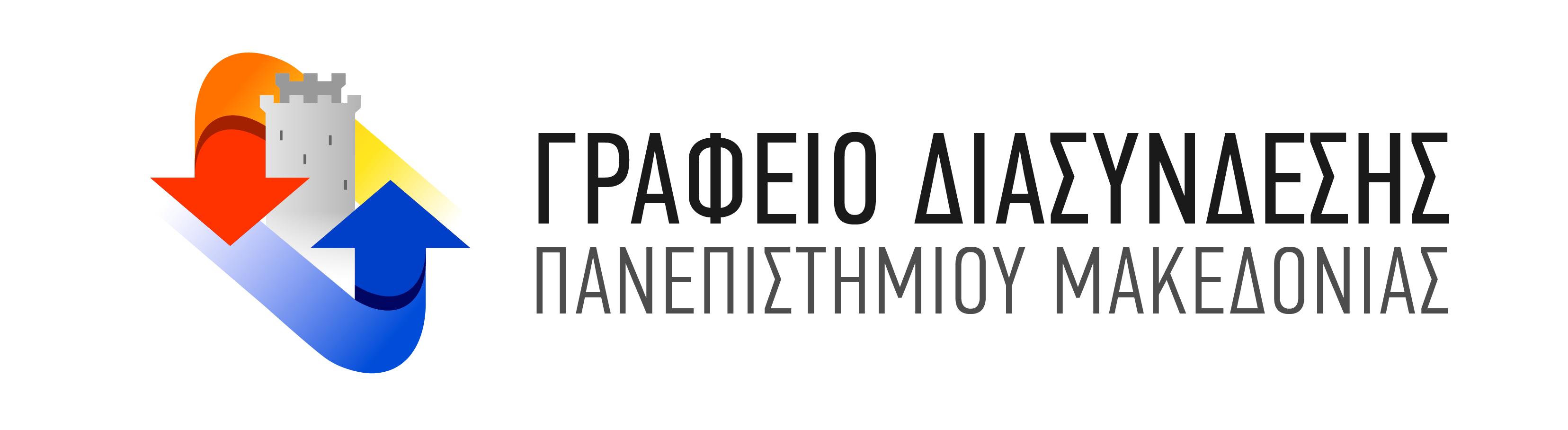  Ημέρες Καριέρας 2017     20-21 Απριλίου 2017, Πανεπιστήμιο Μακεδονίας     Πληροφορίες: https://dasta.uom.gr      2310-891 359/221, career@uom.edu.gr Αγαπητοί τελειόφοιτο και απόφοιτοι του Πανεπιστημίου Μακεδονίας, το Γραφείο Διασύνδεσης σας προσκαλεί να συμμετέχετε στις ΗΜΕΡΕΣ ΚΑΡΙΕΡΑΣ 2017, στις 20-21 Απριλίου 2017 για: να εξοικειωθείτε, με τη διαδικασία της συνέντευξης επιλογής σε πραγματικές συνθήκες επαγγελματικής επιλογής,να διεκδικήσετε, μία θέση εργασίας που σας ενδιαφέρει άμεσα ή μελλοντικά,να ενημερωθείτε, για τις ανάγκες των επιχειρήσεων σε επιστημονικό ανθρώπινο δυναμικό του κλάδου σας,να μάθετε για τη ζήτηση της ειδικότητάς σας και για τις προοπτικές απασχόλησης στον τομέα που σας ενδιαφέρει,να συναντήσετε, στελέχη διαφόρων επιχειρήσεων διευρύνοντας των κύκλο των επαγγελματικών σας γνωριμιών,να διερευνήσετε, τις δυνατότητες απασχόλησής σας στο εξωτερικό ή σε άλλες πόλεις της Ελλάδας.Προϋποθέσεις συμμετοχής στις Συνεντεύξεις Να ανήκετε σε μία από τις ακόλουθες ομάδες:	Τελειόφοιτος/η προπτυχιακός/η φοιτητής/τρια  (4ο έτος και επί πτυχίω) ΠΑΜΑΚ	Μεταπτυχιακός/η φοιτητής/τρια ΠΑΜΑΚ	Απόφοιτος/η προπτυχιακού ή/και μεταπτυχιακού ΠΑΜΑΚ	Υποψήφιος/α Διδάκτορας και Κάτοχος Διδακτορικού Τίτλου ΠΑΜΑΚΝα δηλώσετε εγκαίρως συμμετοχή (έως 29.3.2017)  και να μας προωθήσετε ταυτόχρονα το αναλυτικό βιογραφικό σας σημείωμα στα ελληνικά (pdf,όνομα αρχείου: «ονοματεπώνυμο, κεφαλαία, ελληνικά. Να επιλέξετε τις εταιρίες που θέλετε να δώσετε συνέντευξη αποκλειστικά στις ακόλουθες ημερομηνίες Επιλογή εταιριών- Προγραμματισμός Συνεντεύξεων Δευτέρα 3  Απριλίου 2017, ώρες 08:00-17:00: επιλέγουν μόνο	οι προπτυχιακοί και μεταπτυχιακοί απόφοιτοι,	οι μεταπτυχιακοί φοιτητές και	οι υποψήφιοι διδάκτορες και κάτοχοι διδακτορικού τίτλουΤρίτη 4 Απριλίου 2017, ώρες 08:00-17:00:  όλοι οι παραπάνω και οι τελειόφοιτοι (και επί πτυχίω) των προπτυχιακών τμημάτωνΓια την επιλογή εταιριών και τον προγραμματισμό των συνεντεύξεων ισχύει αυστηρή σειρά προτεραιότητας  που  καθορίζεται  με  την  παραλαβή  σημειώματος  προτεραιότητας,  κατά  την άφιξή σας στο Γραφείο Διασύνδεσης.  Η παραπάνω διαδικασία ολοκληρώνεται με  τη συμπλήρωση της λίστας των ραντεβού κάθε εταιρίας, ανάλογα με την/τις ημέρα/ες και ώρες που έχει δηλώσει ότι θα συμμετέχει.Στην περίπτωση προγραμματισμού συνεντεύξεων μέσω αντιπροσώπου θα πρέπει να υπάρχει έγγραφη ενυπόγραφη εξουσιοδότησή του προς εσάς ή να έχει σταλεί προγενέστερα email στο career@uom.edu.gr, όπου θα ορίζετε τα στοιχεία του αντιπροσώπου σας (ο οποίος θα πρέπει να έχει μαζί του επίσημο έγγραφο ταυτοπροσωπίας).Έσο έτοιμος! Για την καλύτερη προετοιμασία σας, σας προτείνουμε να συμμετέχετε σε ένα από τα εργαστήρια του Γραφείου Διασύνδεσης σχετικά με τη σύνταξη του βιογραφικού σημειώματος και την διαχείριση της συνέντευξης, τα οποία θα πραγματοποιηθούν στις ακόλουθες ημέρες και ώρες (απαιτείται δήλωση συμμετοχής):Πέμπτη, 2/3/17, 12:00-14:00, αίθουσα Συνεδρίων Τρίτη, 7/3/17, 14:00-16:00, αίθουσα ΣυνεδρίωνΣάββατο, 11/3/2017, 17:00-19:00, αίθουσα ΣυνεδρίωνΠαρασκευή, 17/3/2017, 13:00-15:00, αίθουσα Συνεδρίων Στη διάρκεια της εκδήλωσης Όλες οι συνεντεύξεις θα πραγματοποιηθούν στην κεντρική βιβλιοθήκη του Πανεπιστημίου Μακεδονίας. Για να εισέλθετε στο χώρο των συνεντεύξεων θα πρέπει να επιδείξετε στη Γραμματεία της εκδήλωσης το σημείωμα των προγραμματισμένων συνεντεύξεων σας και κάποιο έγγραφο ταυτοπροσωπίας (πάσο, ταυτότητα, δίπλωμα κ.ά.)Μπορείτε να κάνετε με περισσότερες από τις προγραμματισμένες συνεντεύξεις, εφόσον υπάρχουν κενές ώρες σε εταιρίες και εφόσον έχετε μαζί σας επιπλέον έντυπα αντίγραφα του βιογραφικού σας σημειώματος. Στην περίπτωση αυτή, σας προτείνουμε να δείτε όσες περισσότερες εταιρίες μπορείτε. Ζητήστε να ενημερωθείτε από τη Γραμματεία για πιθανά κενά ραντεβού που υπάρχουν σε εταιρίες.Οι συνεντεύξεις διαρκούν αυστηρά 15 λεπτά. Αν δεν έχει ολοκληρωθεί η συζήτηση  με τον εκπρόσωπο της εταιρίας, παρακαλούμε ζητήστε του μια άλλη συνάντηση, ώστε να μη καθυστερήσει η ροή συνεντεύξεων των υπολοίπων υποψηφίων.Το βιογραφικό σας σημείωμα θα διατεθεί σε όλες τις εταιρίες που συμμετέχουν στη διημερίδα, δίνοντάς σας έτσι τη δυνατότητα επικοινωνίας και εταιρίες στις οποίες δεν καταφέρατε να συναντήσετε.ΚΑΛΗ ΕΠΙΤΥΧΙΑ!